Re: Review of MSG-1/4 IASI-A/B products.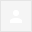 Dear Larry and Tim,Thanks Tim for updating us. I had a look at issues that I had pointed out in my review of 2 May and seems these have been worked on and removed. In the quicklooks of MSG-1 Vs IASI -A and IASI-B there is a slight jump in 2016 but this is outside the GPPA but might be worth investigating at some point.I would update the GPPA checklist and send the request to Larry for assiging Op maturity to MSG 1/4 Vs IASI A/B.RgdsManikFrom: Manik Bali - NOAA Affiliate [mailto:manik.bali@noaa.gov] 
Sent: 02 May 2019 21:44
To: Masaya Takahashi <m_takahashi@met.kishou.go.jp>
Cc: Larry Flynn <Lawrence.E.Flynn@noaa.gov>; Tim Hewison <Tim.Hewison@eumetsat.int>
Subject: Re: Review of MSG-1/4 IASI-A/B products.Hi Masaya, TimI checked the  MSG-1 and MSG-4 products. Here is the report . (review page is http://gsics.atmos.umd.edu/bin/view/Development/MSG14IASIABProduct ) MSG-1/4 RAC is fine ( date stamps etc)MSG 4 NRT looks fine too MSG-1 NRTlooks fine except the date stamp in the data file which has some fractional values at times.  So unless Tim has any upates on MSG-1 NRT,  tomorrow I would seek GPPA consensus for MSG -1 RAC  only and MSG-4 NRT/RAC  following which we would follow the following steps  guess we are good to go. I would include it in the On Thu, Jun 27, 2019 at 11:03 AM Tim Hewison <Tim.Hewison@eumetsat.int> wrote:Hi Manik,Our document describing the Typical Radiometric Noise, Calibration Bias and Stability for Meteosat-8, -9, -10 and -11 SEVIRI has now been updated and is available online at:https://www.eumetsat.int/website/wcm/idc/idcplg?IdcService=GET_FILE&dDocName=PDF_TYP_RADIOMET_ACC_MSG-1-2&RevisionSelectionMethod=LatestReleased&Rendition=WebThis supports the GPPA for the promotion of the MSG1 and MSG4 products to operational status.Cheers,TimFrom: Manik Bali - NOAA Affiliate [mailto:manik.bali@noaa.gov] 
Sent: 02 May 2019 21:44
To: Masaya Takahashi <m_takahashi@met.kishou.go.jp>
Cc: Larry Flynn <Lawrence.E.Flynn@noaa.gov>; Tim Hewison <Tim.Hewison@eumetsat.int>
Subject: Re: Review of MSG-1/4 IASI-A/B products.Hi Masaya, TimI checked the  MSG-1 and MSG-4 products. Here is the report . (review page is http://gsics.atmos.umd.edu/bin/view/Development/MSG14IASIABProduct ) MSG-1/4 RAC is fine ( date stamps etc)MSG 4 NRT looks fine too MSG-1 NRTlooks fine except the date stamp in the data file which has some fractional values at times.  So unless Tim has any upates on MSG-1 NRT,  tomorrow I would seek GPPA consensus for MSG -1 RAC  only and MSG-4 NRT/RAC  following which we would follow the following steps GPPA Steps to make product Operational from Pre-Op StageSend notification and GPAT Product recommendations to the Executive Panel regarding the Product.Who: GCC DirectorDue: Two weeks after the Product enters the Pre-operational Phase.Notification Sent  and response recorded on http://gsics.atmos.umd.edu/bin/view/Development/MSG14IASIABProduct Executive Panel review of the GPAT recommendations. Executive Panel feedback regarding the product sent to the GCC Director.Who: GSICS Executive PanelDue: Six weeks after being notifiedGCC Director notifies the Product provider about the Executive Panel feedback.Who: GCC DirectorDue: Two weeks after receiving feedback from the Executive PanelComplete documents associated with GPAF Sections III.2.C (Analysis software documentation), III.2.D (Product version control plan), III.3.B (operations and distribution plan), and III.3.C (data user's guide) and submit the documents to the GCC.Who: Product providerDue: Three months after entering the Pre-operational phaseExamine the submitted documents (product version control plan, operations and distribution plan, and data user's guide).Who: GPATDue: One month after GCC received the documentsRemediate any documentation and overall product issues following the Executive Panel and GPAT feedback.Who: Product provider, GCC DirectorDue: One month after receiving feedbackGPAT reviews the remediation material and decides if the requirements are now satisfied. Sends final recommendation to the GCC Director.Who: GPAT and GCC DirectorDue: Thee weeks following conclusion of the document remediation period.GCC Director notifies the Executive Panel that the product has satisfied all the requirements for entering the Operational Phase.Who: GCC DirectorDue: One week following the GPAT review.Edit  | Attach | Print version | History: r1 | View wiki RgdsManikOn Tue, Apr 30, 2019 at 11:11 PM Manik Bali - NOAA Affiliate <manik.bali@noaa.gov> wrote:Thanks Masaya for your consent and suggestion,Though we need only 2 reviews at this time ( due to family product )  but I agree to send it over to the GPAT members for wider review once I receive reply from Tim on MSG1.RgdsManikOn Tue, Apr 30, 2019 at 10:17 PM <m_takahashi@met.kishou.go.jp> wrote:Hi Manik,

I have no objection to the promotion of all the SEVIRI-IASI GSICS 
Corrections to Operational Phase, but I would like to kindly propose you 
to ask all the GPAT members to provide their thoughts. I would like to 
avoid any decisions on GPPA behind closed doors.

Regards,
Masaya



送信元: Manik Bali - NOAA Affiliate <manik.bali@noaa.gov>
宛先:   Tim Hewison <Tim.Hewison@eumetsat.int>, Larry Flynn 
<Lawrence.E.Flynn@noaa.gov>, Masaya Takahashi 
<m_takahashi@met.kishou.go.jp>
日付:   2019/05/01 02:50
件名:   Review of MSG-1/4 IASI-A/B products.


Hi Tim,

That's great news. I have begun setting up the review page for MSG1/4 IASI
A/B NRTC RAC pages. You can view the progress here
http://gsics.atmos.umd.edu/bin/view/Development/MSG14IASIABProduct


I was able to plot the MSG-4 RAC and NRT and would write a GPAT review for
it however would still need one final  review from Masaya on it. Since it
belongs to family of instruments should not be problem.

Scroll below to see my report on the MSG-1. Let me know if appropriate
changes have already been made for MSG-1 date stamp.

Rgds

Manik


Hi Manik



Good to hear we should be able to get our MSG1/4-IASIA/B NRTC and RAC
products to operational mode soon.



To support this case to the EP, I can confirm:

1.       They are all being continuously produced and update daily.

2.       The same User Guide is applicable to all.

3.       The same uncertainty analysis is applicable to all. (The actual
uncertainties depend on whether the instrument is operating in rapid
scanning or full disc mode.)

4.       Bonus: The attached document has been updated and will soon be
published on our website to cover the SEIVIRIs on all 4 MSGs.



Cheers,



Tim

---------- Forwarded message ---------
From: Manik Bali - NOAA Affiliate <manik.bali@noaa.gov>
Date: Mon, Nov 19, 2018 at 12:07 PM
Subject: Re: Date in MSG-1 Product
To: Tim Hewison <Tim.Hewison@eumetsat.int>
Cc: Larry Flynn <Lawrence.E.Flynn@noaa.gov>


Hi Tim,
I am referring to Demo NRT MSG-1.  I investigated as to why my plotting
script did not plot the entire length of start and end dates in the time
series. I found that one of the time loop was basically finishing before
the enddate because it looped over fractions and finished earlier.  But it
tuned out fine when I generated the date stamp from the filename.  I have
not checked the RAC. You can click the plot (
https://www.star.nesdis.noaa.gov/smcd/GCC/ProductCatalogImages.php) of 
your
products and let me know if you notice any anomalies. We can investigate.
Product Type
Algorithm Type
Data Producer
Maturity Level
Monitored Instrument
Reference Instrument
Version
Data Start Date
Data End Date
Docs / Data
Links
Near-Real Time Correction GEO-LEO IR EUMETSAT Demonstration MSG-1 SEVIRI
IASI-A 3 2008-05-15 Present Docs[image: link opens in a new window]
<
http://www.star.nesdis.noaa.gov/smcd/GCC/documents/documentation/products/Met8-IASI_Demo.zip
>
Data[image: link opens in a new window]
<
http://gsics.eumetsat.int/thredds/catalog/msg1-seviri-metopa-iasi-demo-nrtc/catalog.html
>

I saw similar issues with the KMA Coms product and have shared with them
and they are working on them.

Rgds
Manik

On Mon, Nov 19, 2018 at 11:36 AM Tim Hewison <Tim.Hewison@eumetsat.int>
wrote:

> Hi Manik,
>
>
>
> Interesting ? and not something I have checked ? at least not for a long
> time…
>
>
>
> Is this for the OPE RAC MSG1-IASIA product? If so, what period is 
plotted?
>
>
>
> I expect regular outages in the demo, but the operational one looks 
pretty
> solid to me:
>
>
> 
http://gsics.eumetsat.int/thredds/dodsC/msg1-seviri-metopa-iasi-oper-rac/W_XX-EUMETSAT-Darmstadt,SATCAL+RAC+GEOLEOIR,MSG1+SEVIRI-MetOpA+IASI_C_EUMG_20150601000000_01.nc.ascii?date
[0:1:1252
> <
http://gsics.eumetsat.int/thredds/dodsC/msg1-seviri-metopa-iasi-oper-rac/W_XX-EUMETSAT-Darmstadt,SATCAL+RAC+GEOLEOIR,MSG1+SEVIRI-MetOpA+IASI_C_EUMG_20150601000000_01.nc.ascii?date%5b0:1:1252
>
> ]
>
> Cheers,
>
>
> Tim
>
> *From:* Manik Bali - NOAA Affiliate [mailto:manik.bali@noaa.gov]
> *Sent:* 19 November 2018 16:42
> *To:* Tim Hewison <Tim.Hewison@eumetsat.int>; Larry Flynn <
> Lawrence.E.Flynn@noaa.gov>
> *Subject:* Date in MSG-1 Product
>
>
>
> Hi Tim,
>
> I also looked at the date field of the MSG-1 product. On the Y axis is 
the
> time difference in days between two consecutive products. Typically it
> should be  integer days. However at times you can see that  has been
> fractional days.
>
> But this it seems all is ok over the last few months. So for users you 
can
> provide guideline on the review page on this aspect.
>
> Rgds
>
> Manik
>
> Any email message from EUMETSAT is sent in good faith but shall neither 
be
> binding nor construed as constituting a commitment by EUMETSAT, except
> where provided for in a written agreement or contract or if explicitly
> stated in the email. Please note that any views or opinions presented in
> this email are solely those of the sender and do not necessarily 
represent
> those of EUMETSAT. This message and any attachments are intended for the
> sole use of the addressee(s) and may contain confidential and privileged
> information. Any unauthorised use, disclosure, dissemination or
> distribution (in whole or in part) of its contents is not permitted. If 
you
> received this message in error, please notify the sender and delete it 
from
> your system.
>

Mon, Jul 1, 11:58 AM (1 day ago)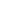 